WednesdayMaths – Make equal groupshttps://vimeo.com/528943216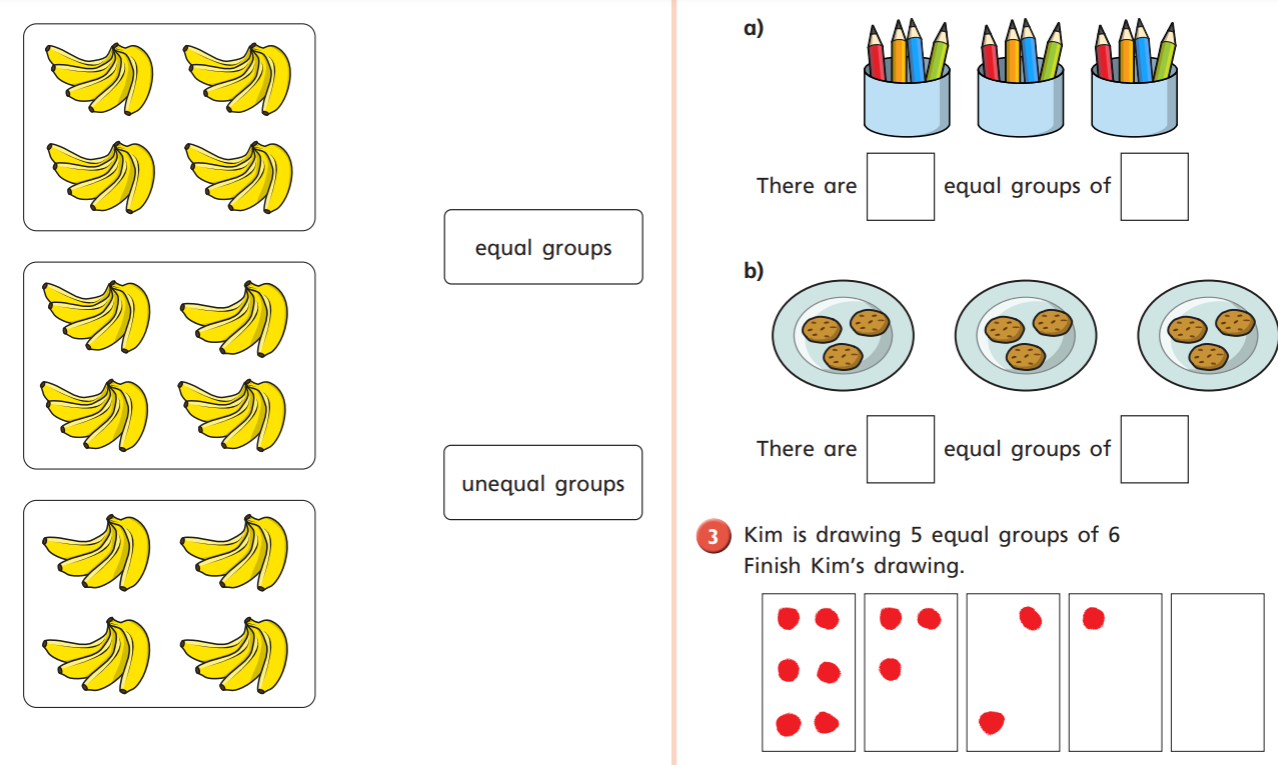 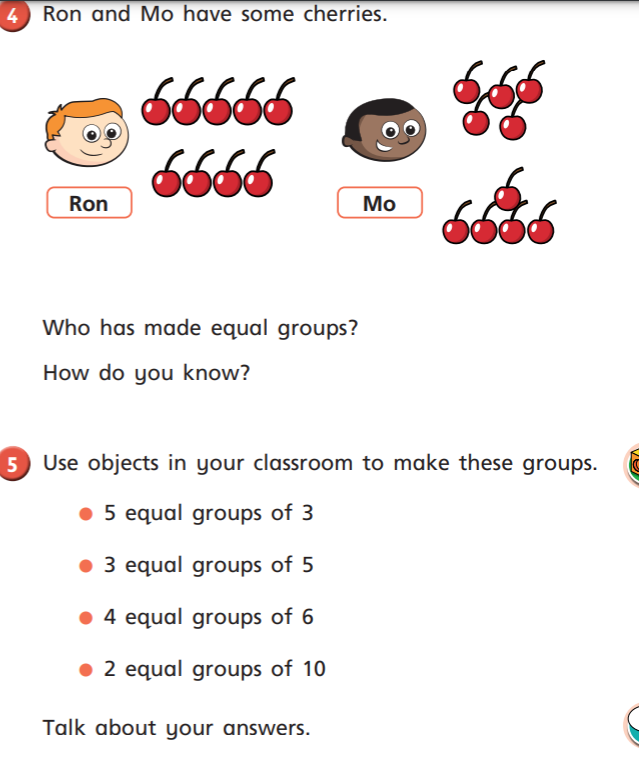 EnglishUse the PowerPoint slides to make a story board of Florence life in chronological order.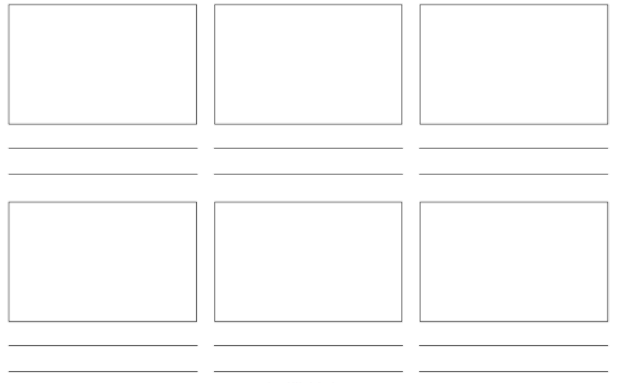 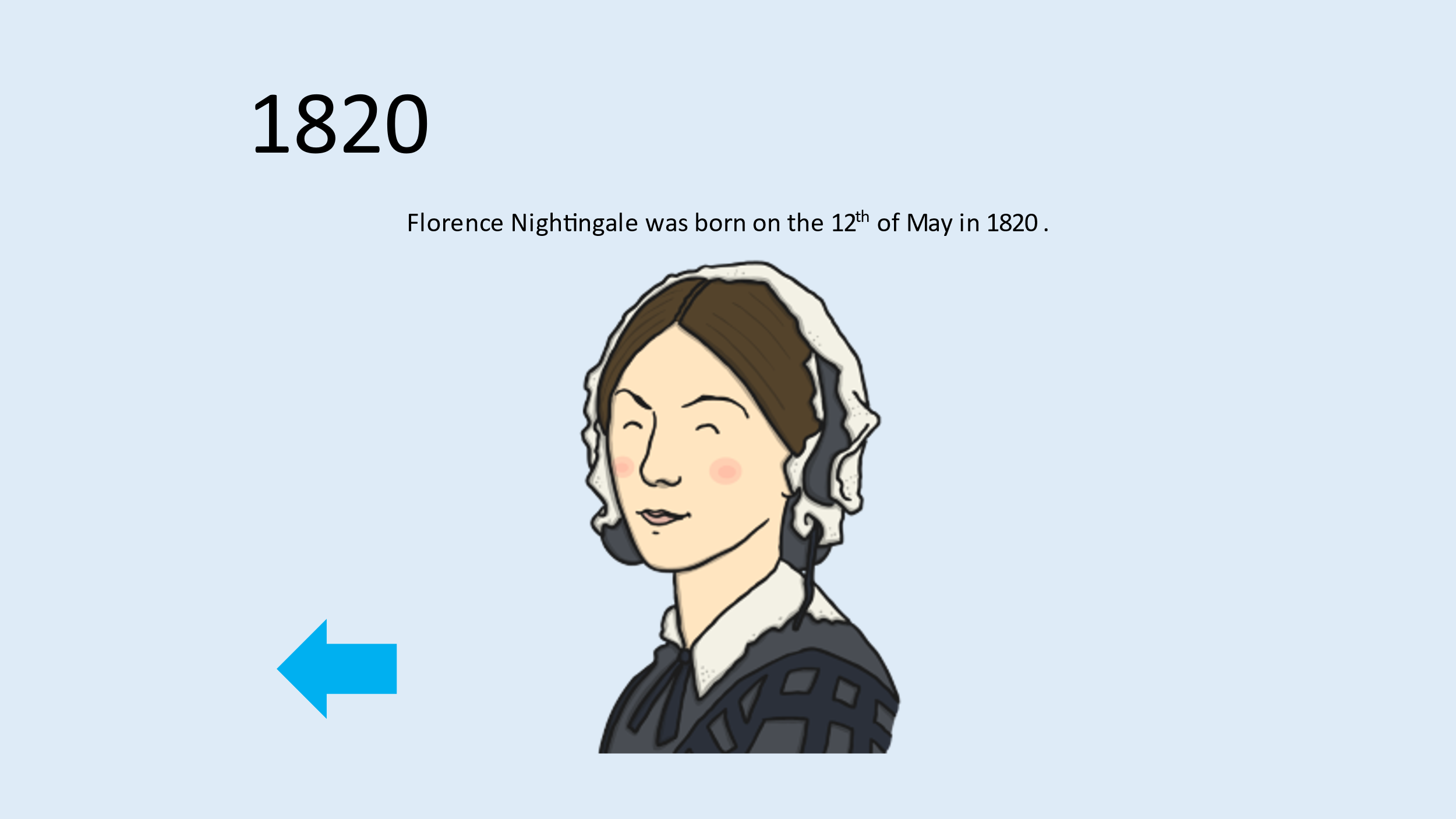 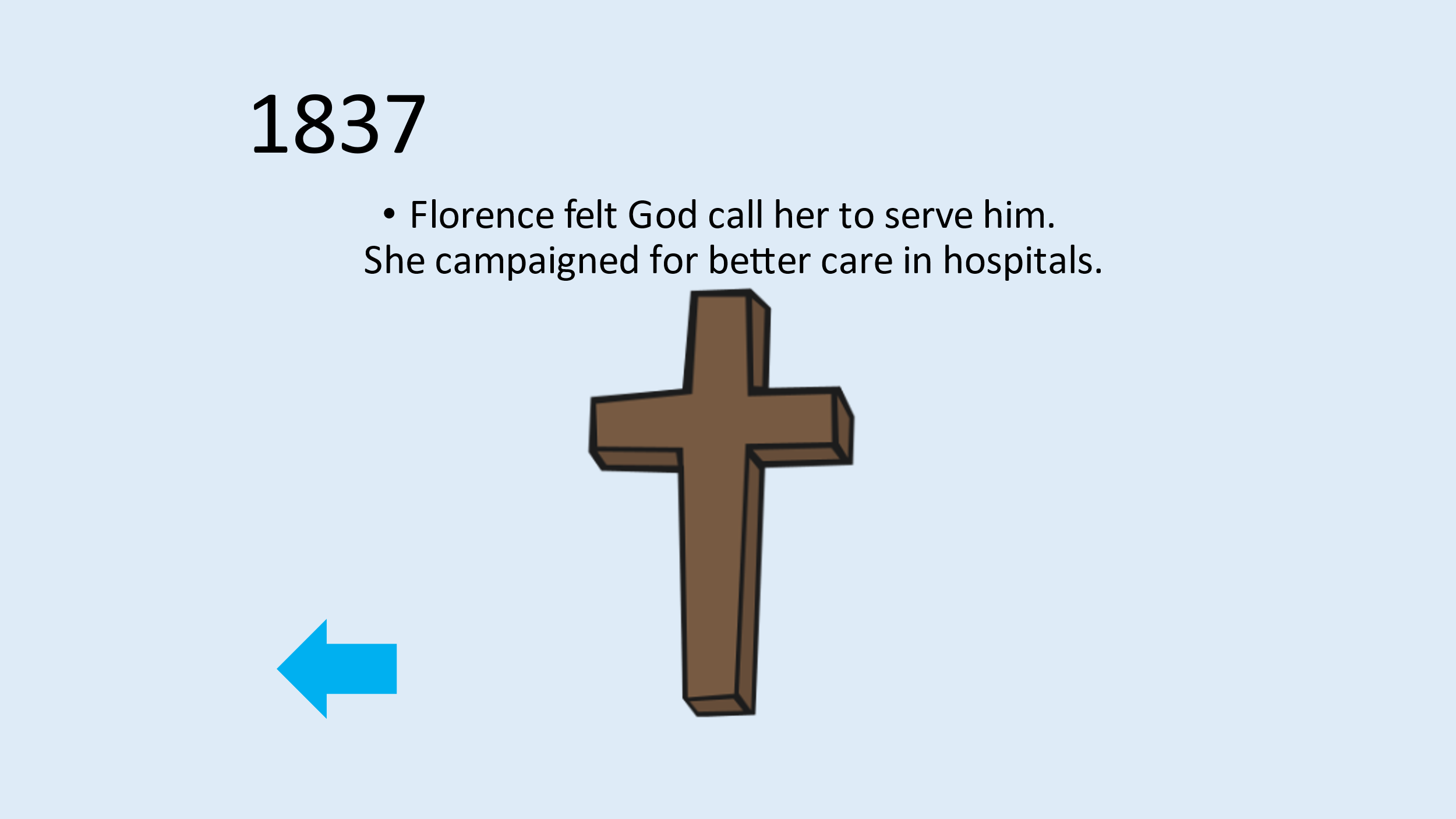 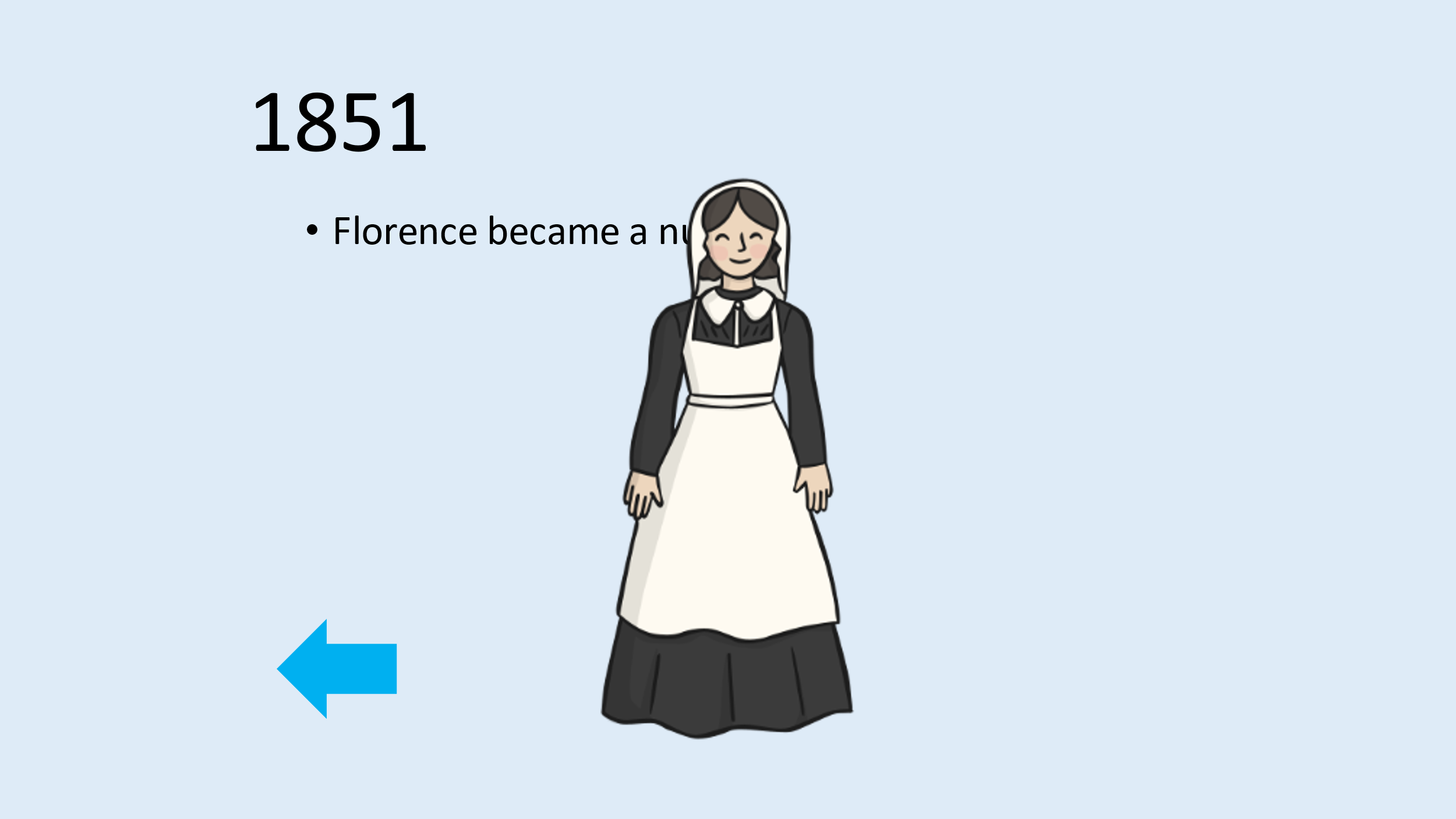 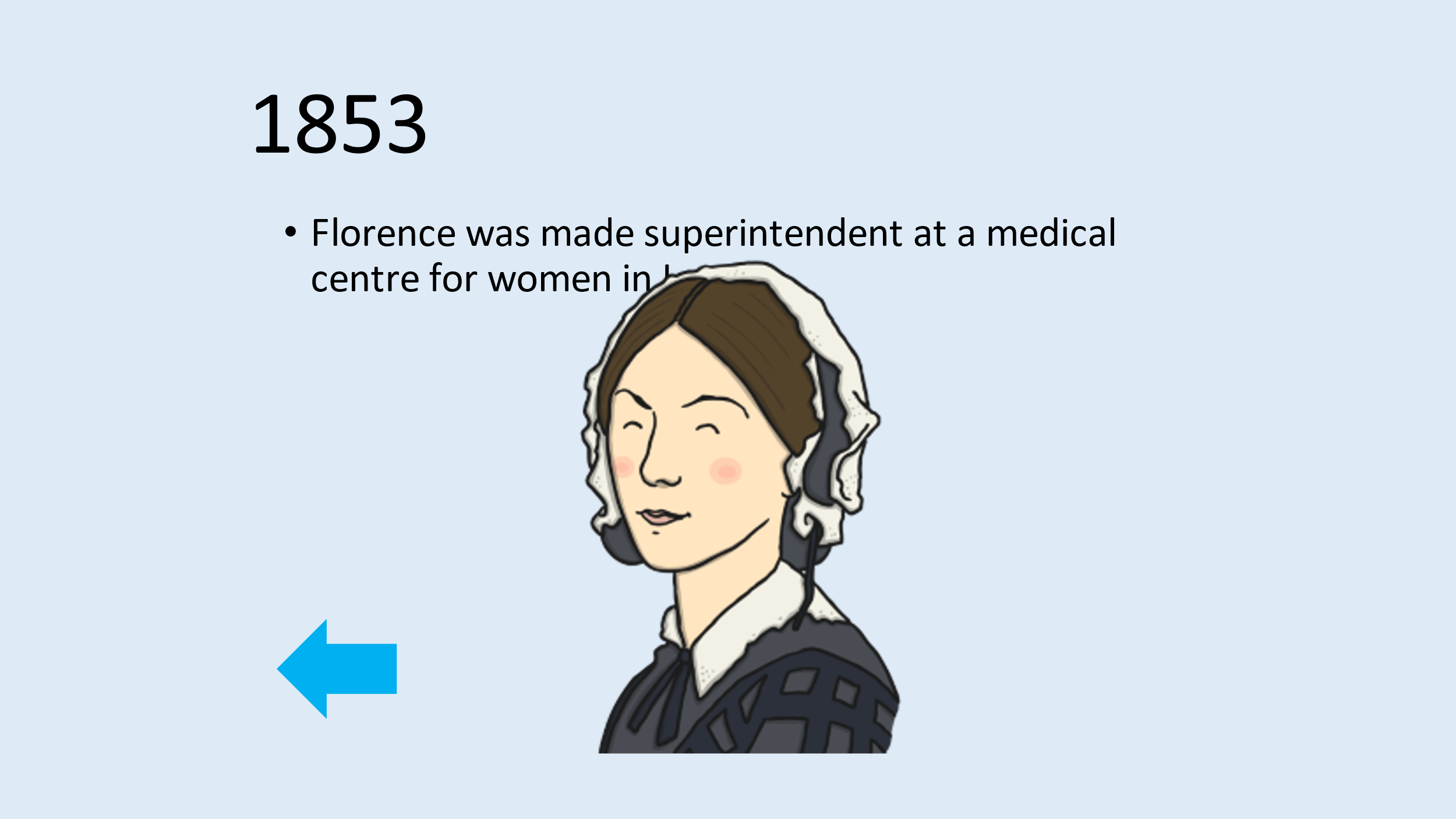 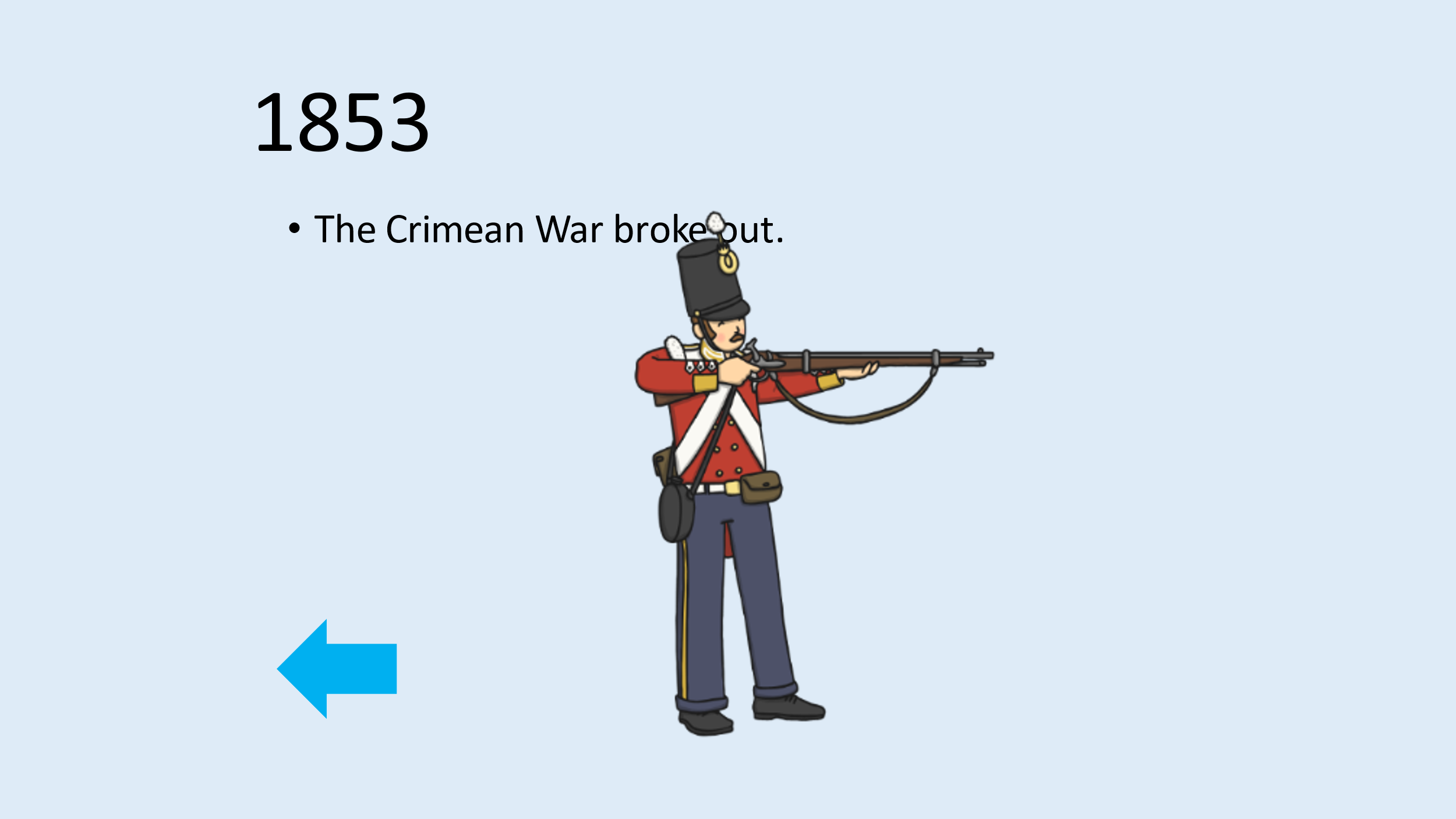 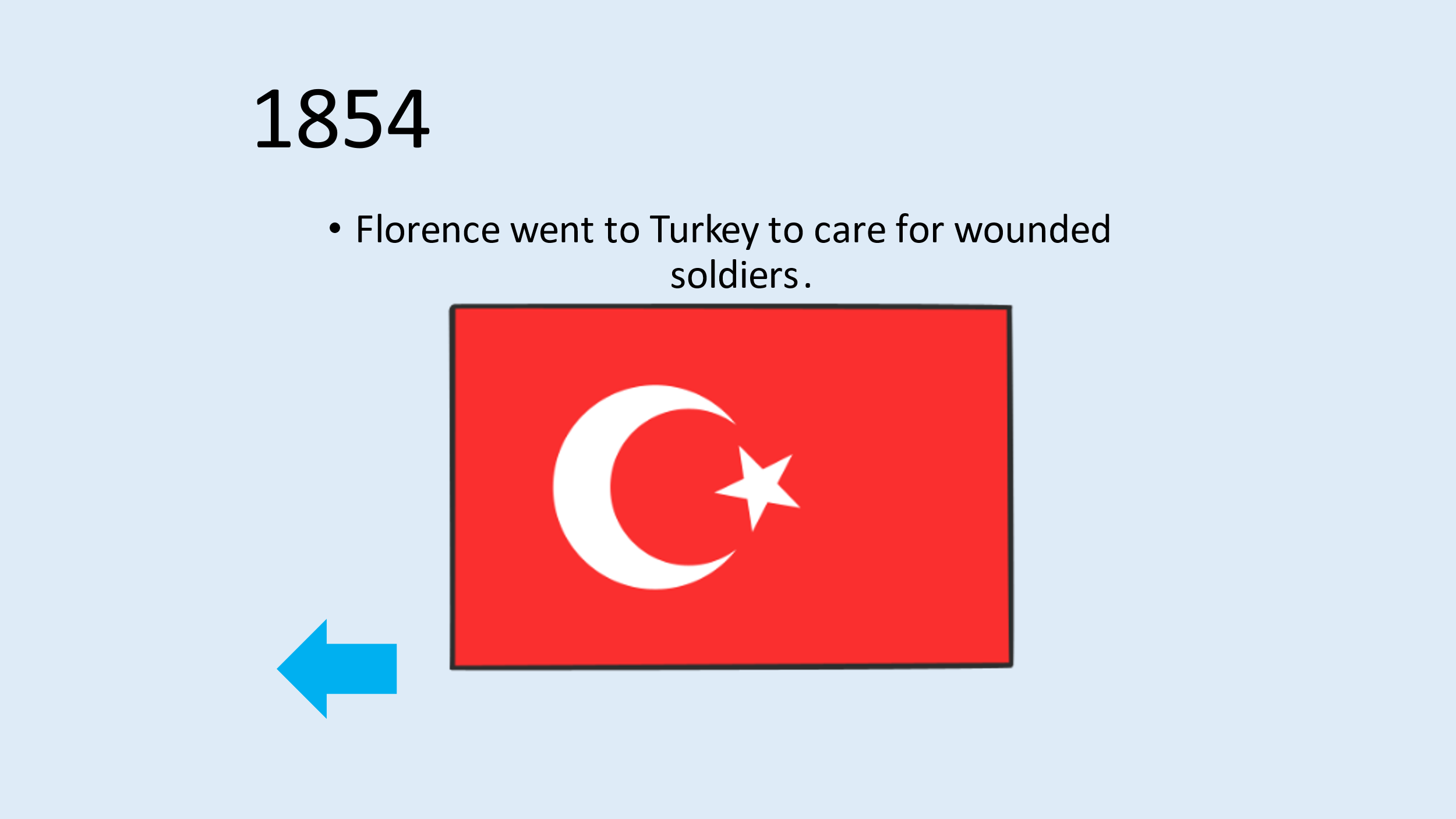 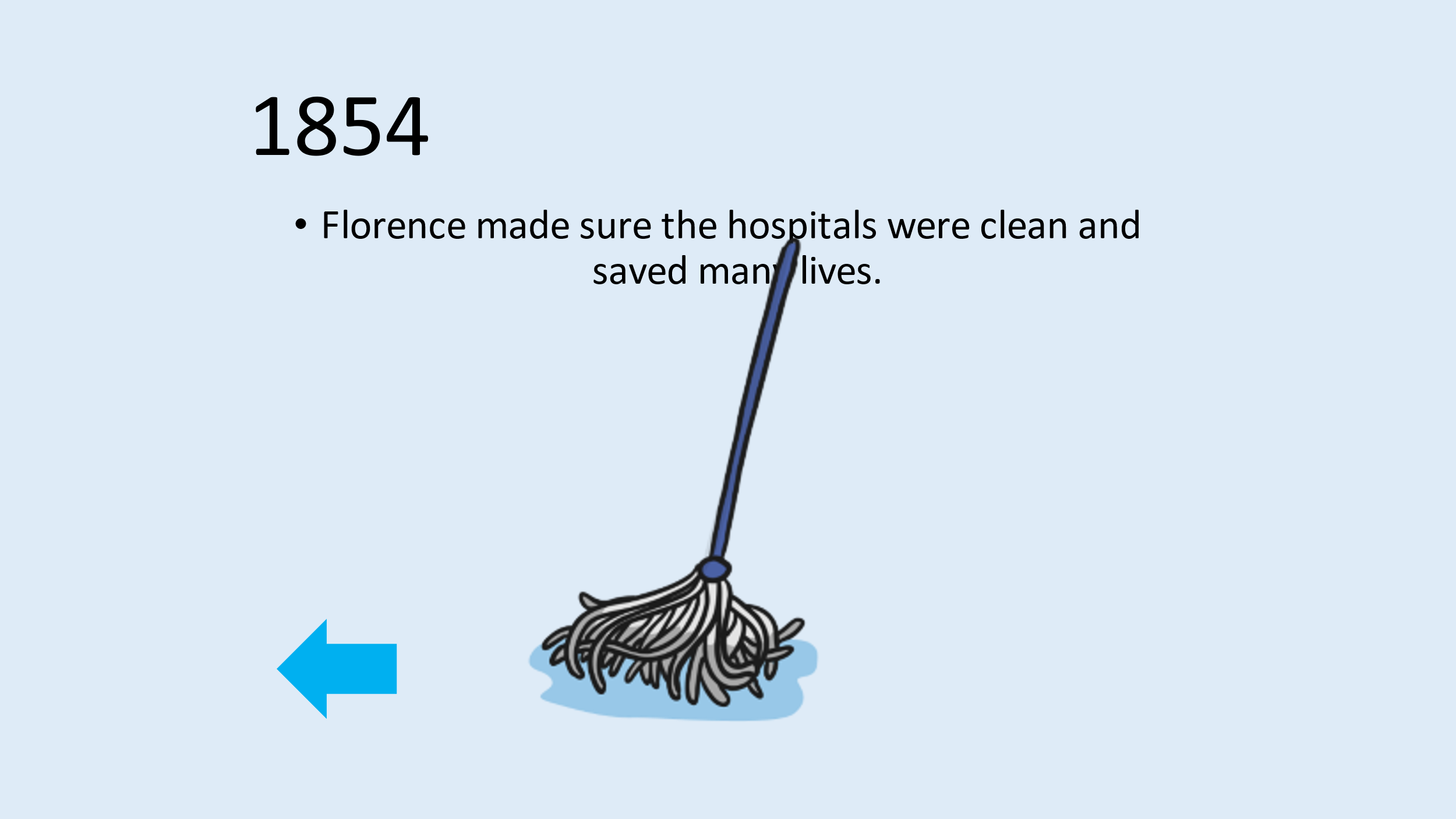 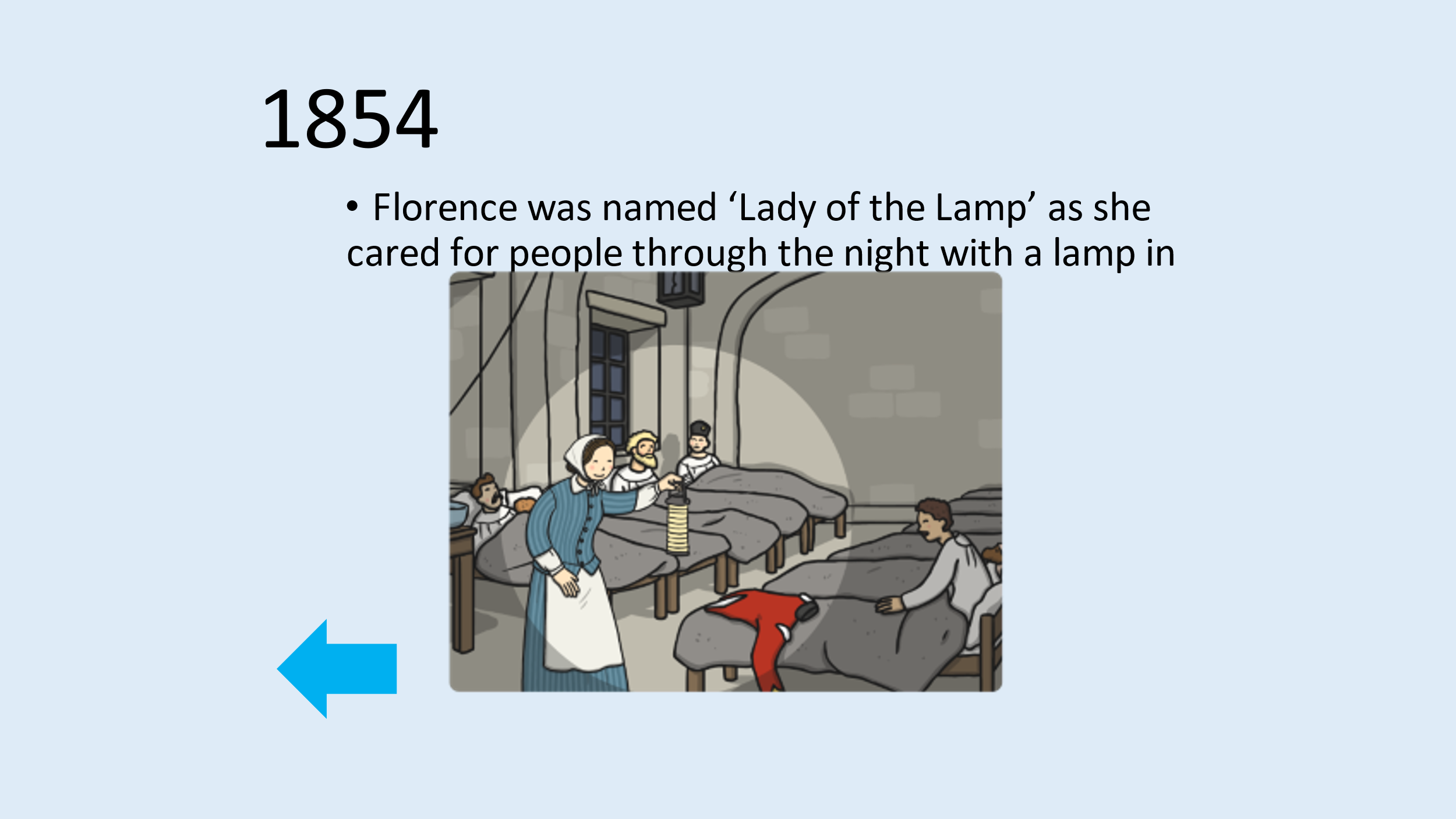 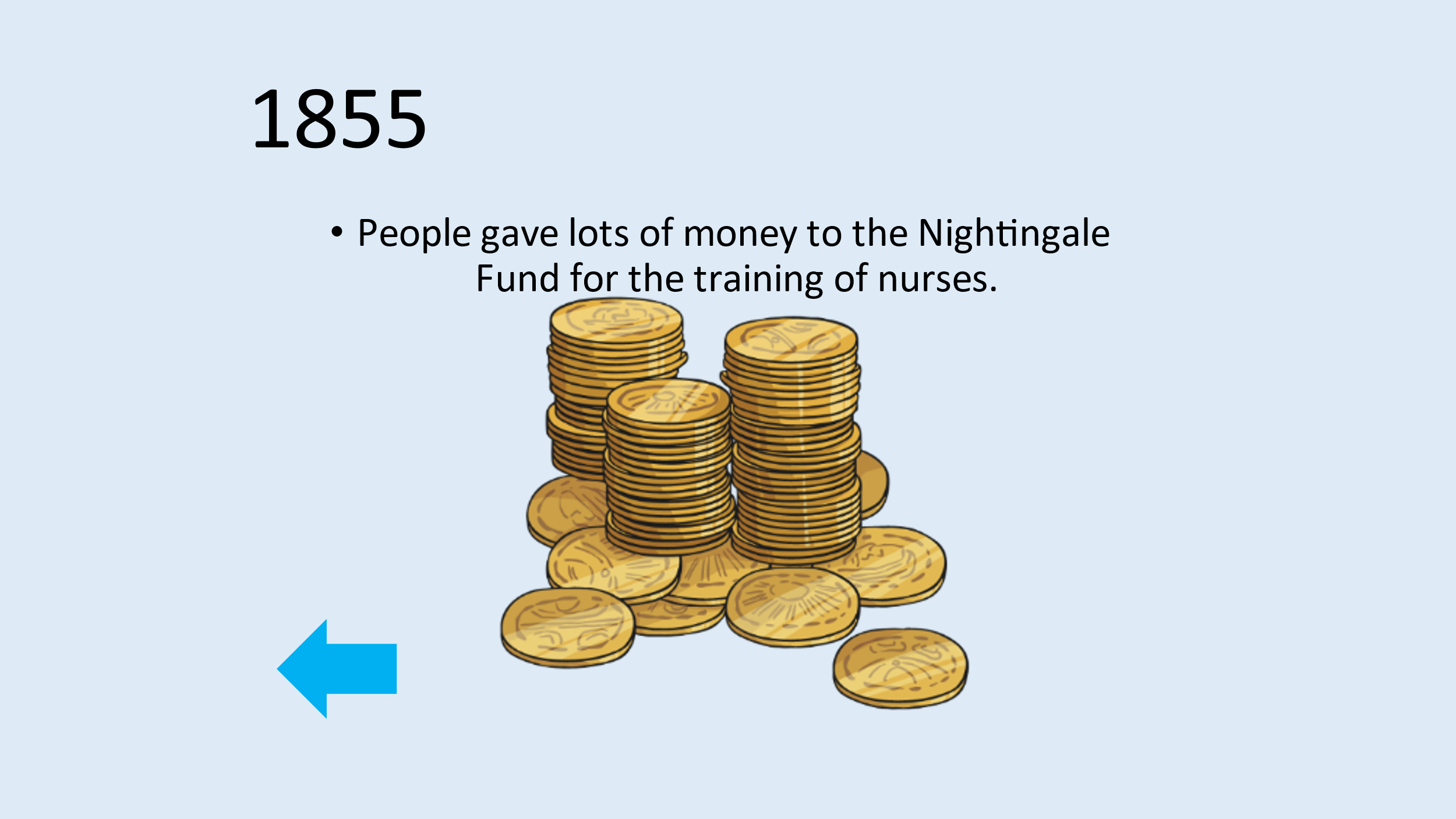 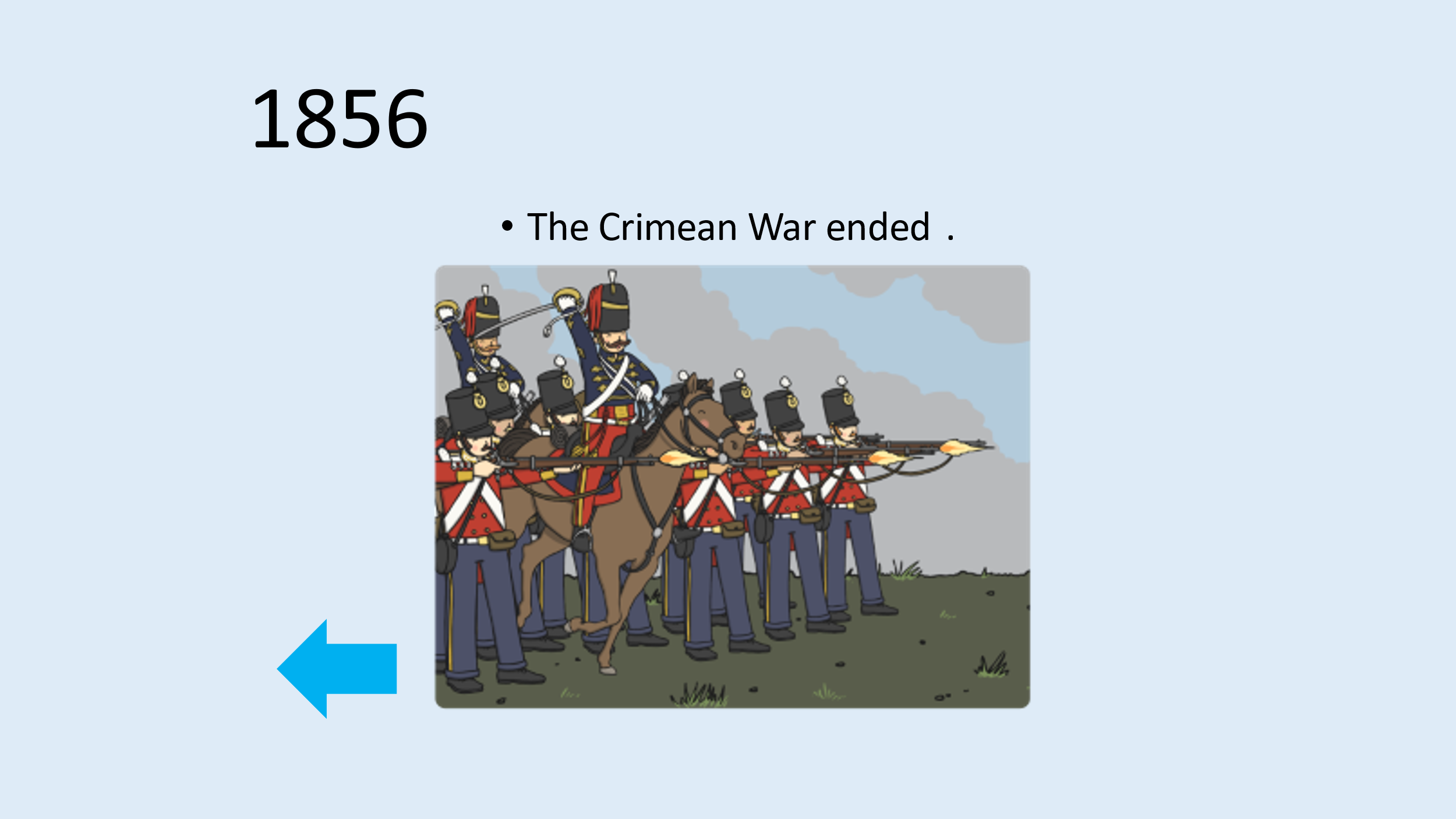 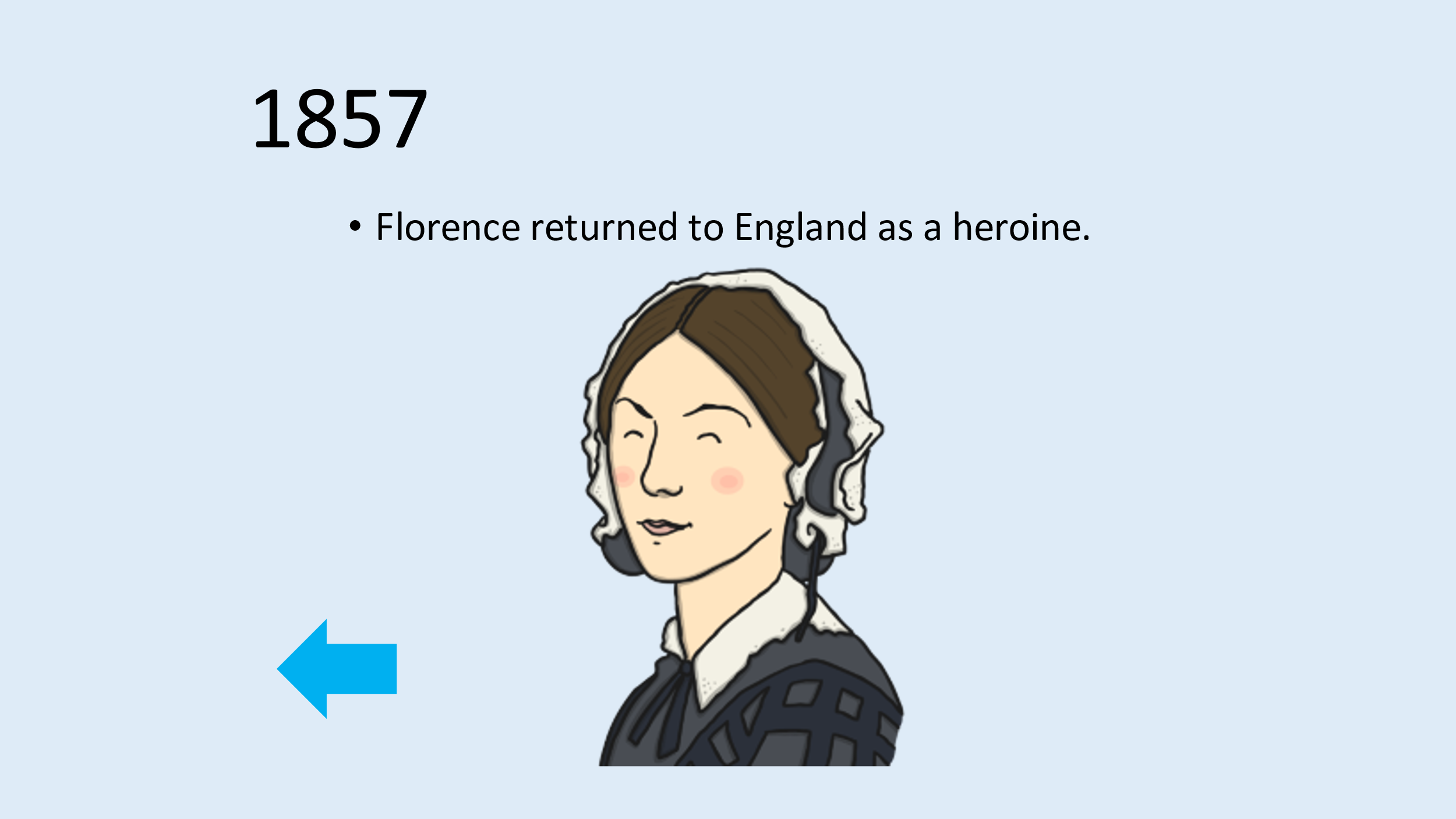 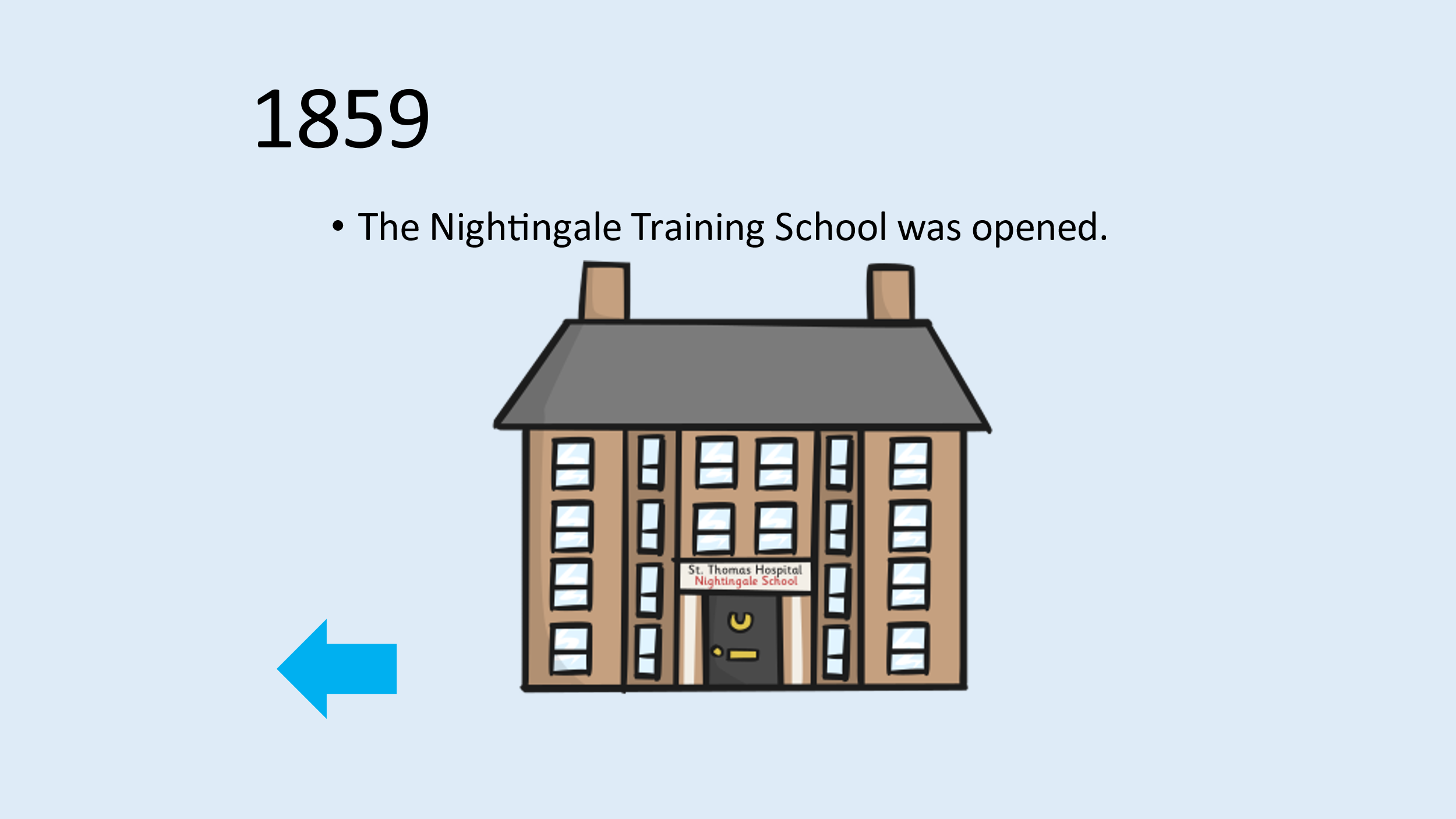 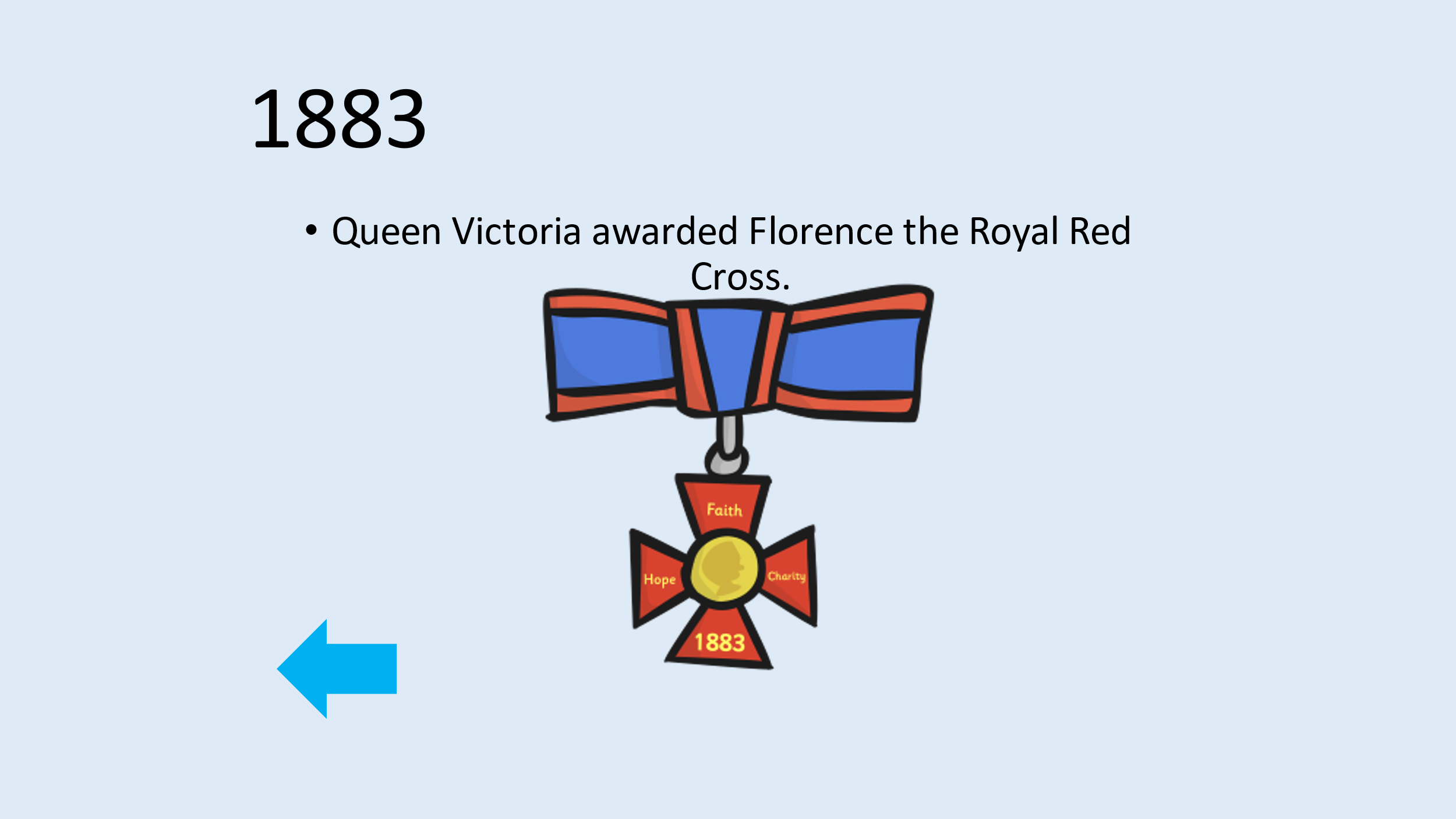 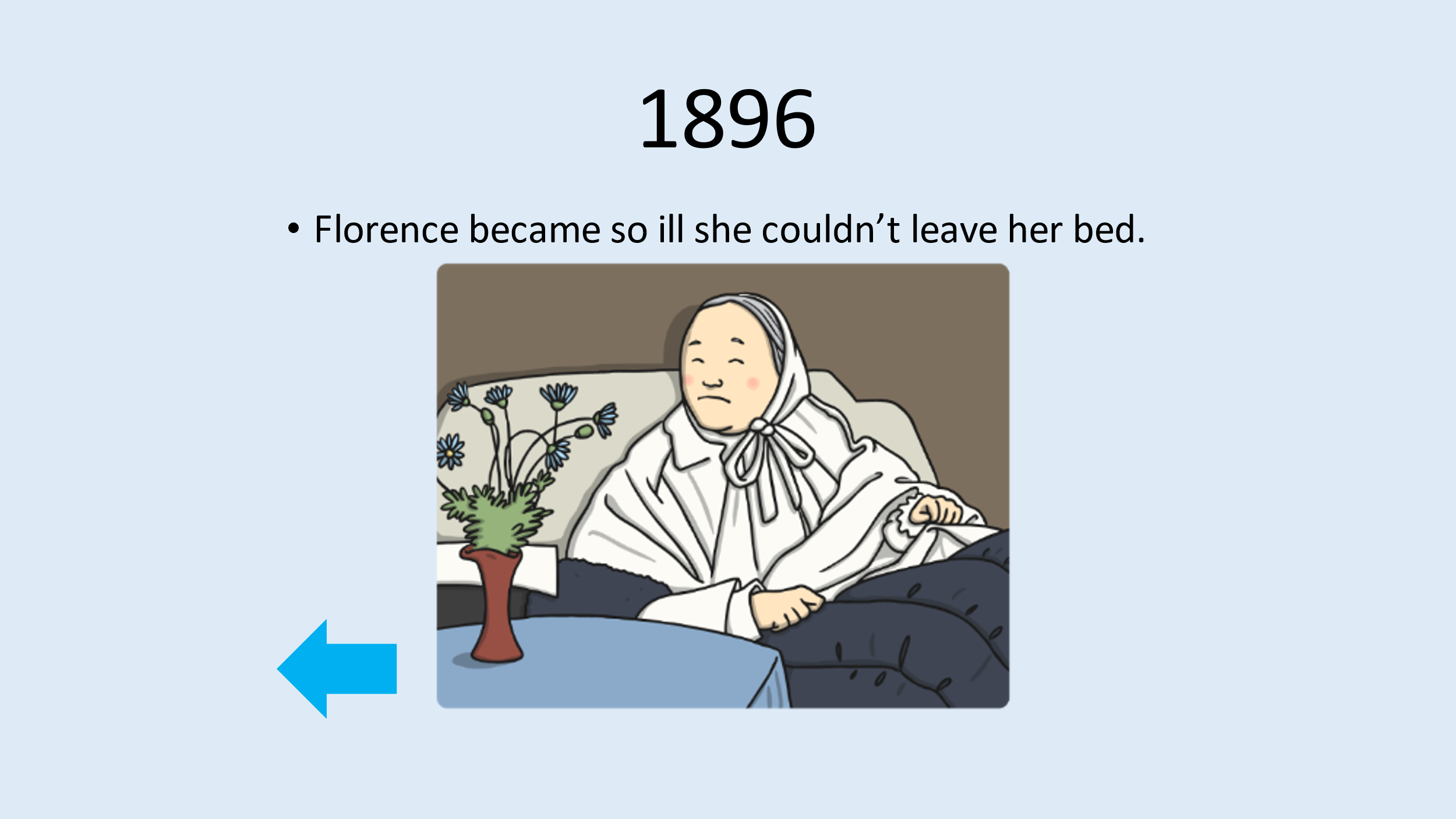 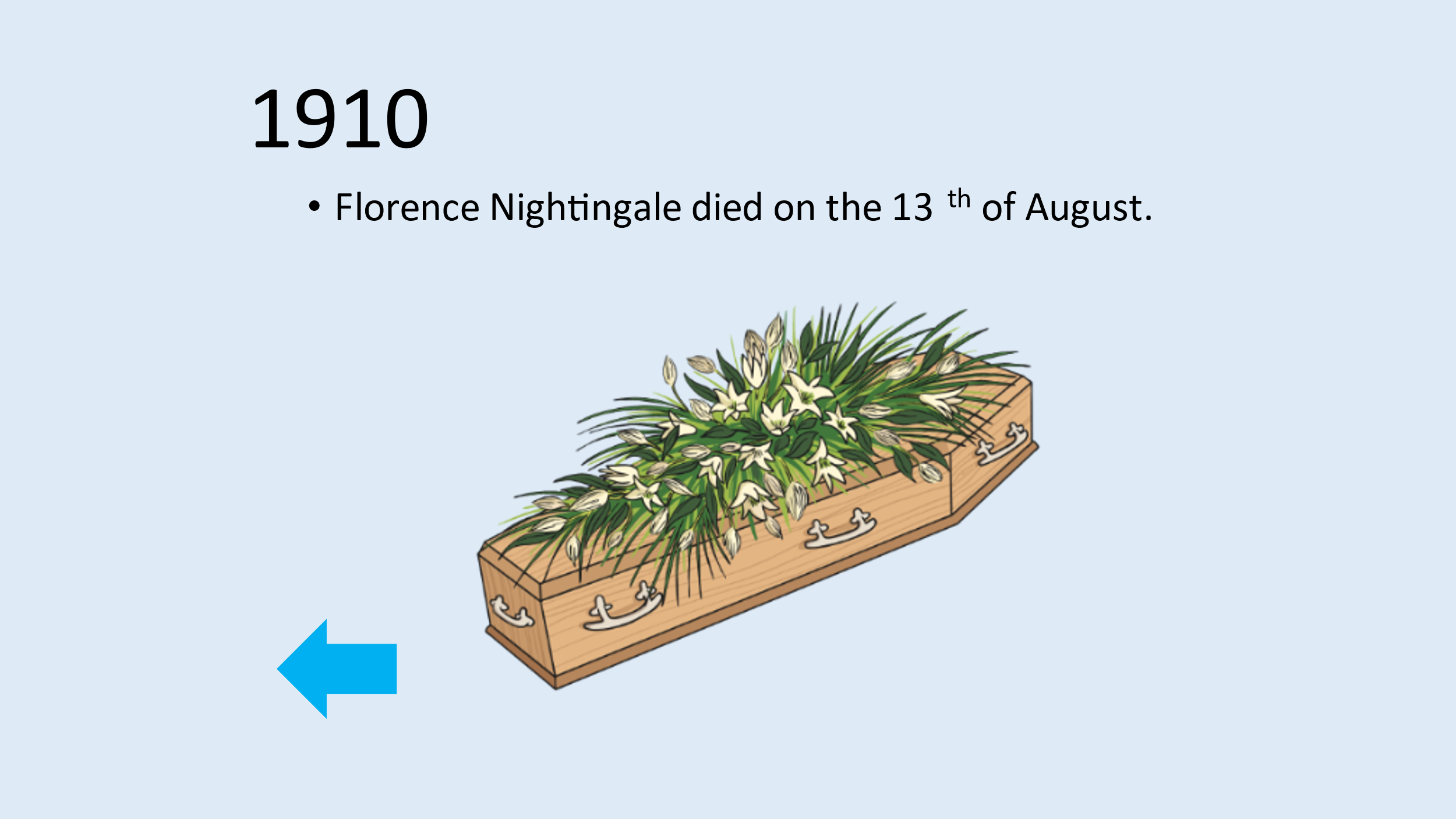 History – Why did Florence go to the Crimean war.Look through the PowerPoint slides and write down two reasons why Florence wanted to help in the war and who might have influenced her decision.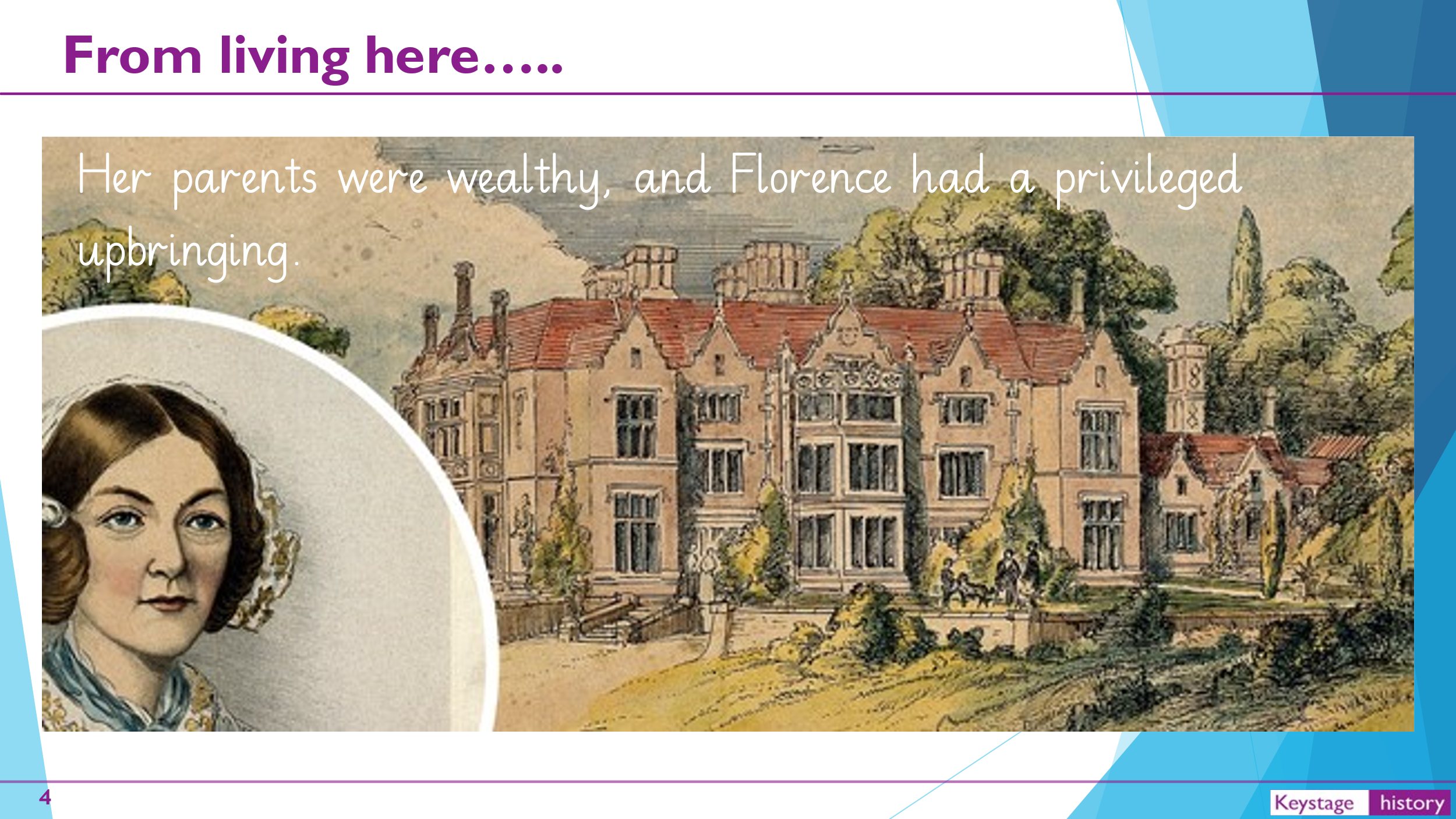 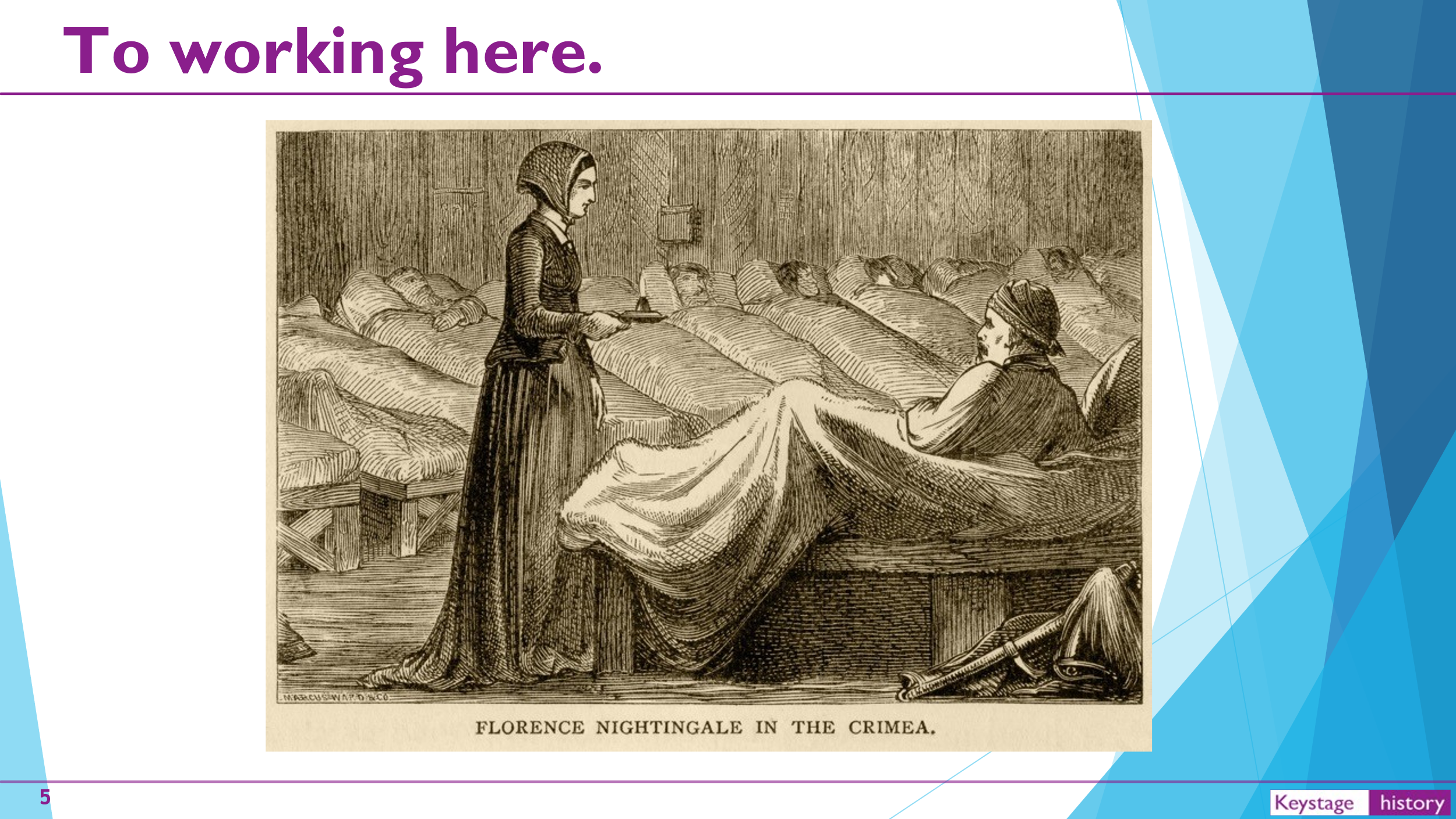 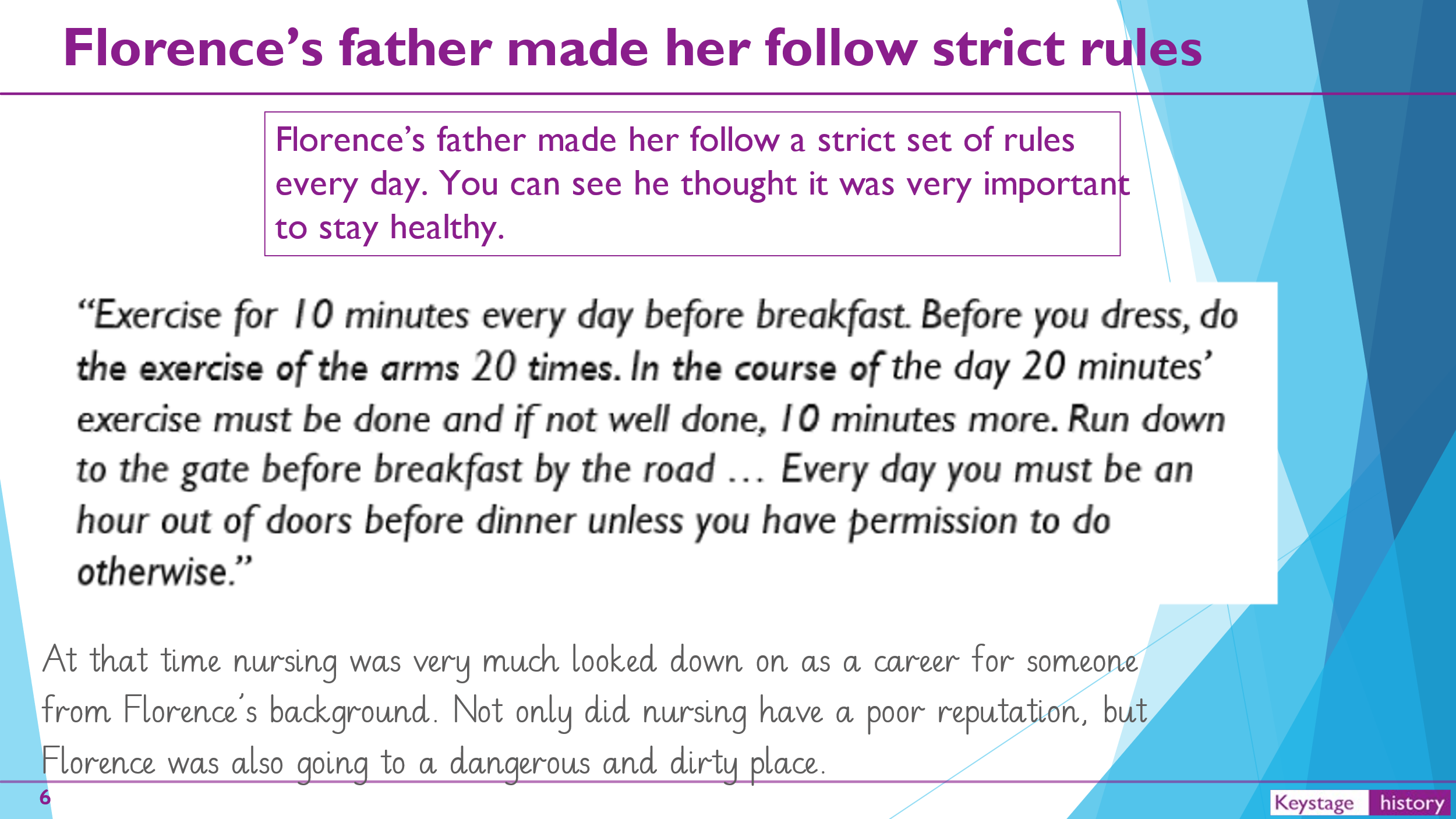 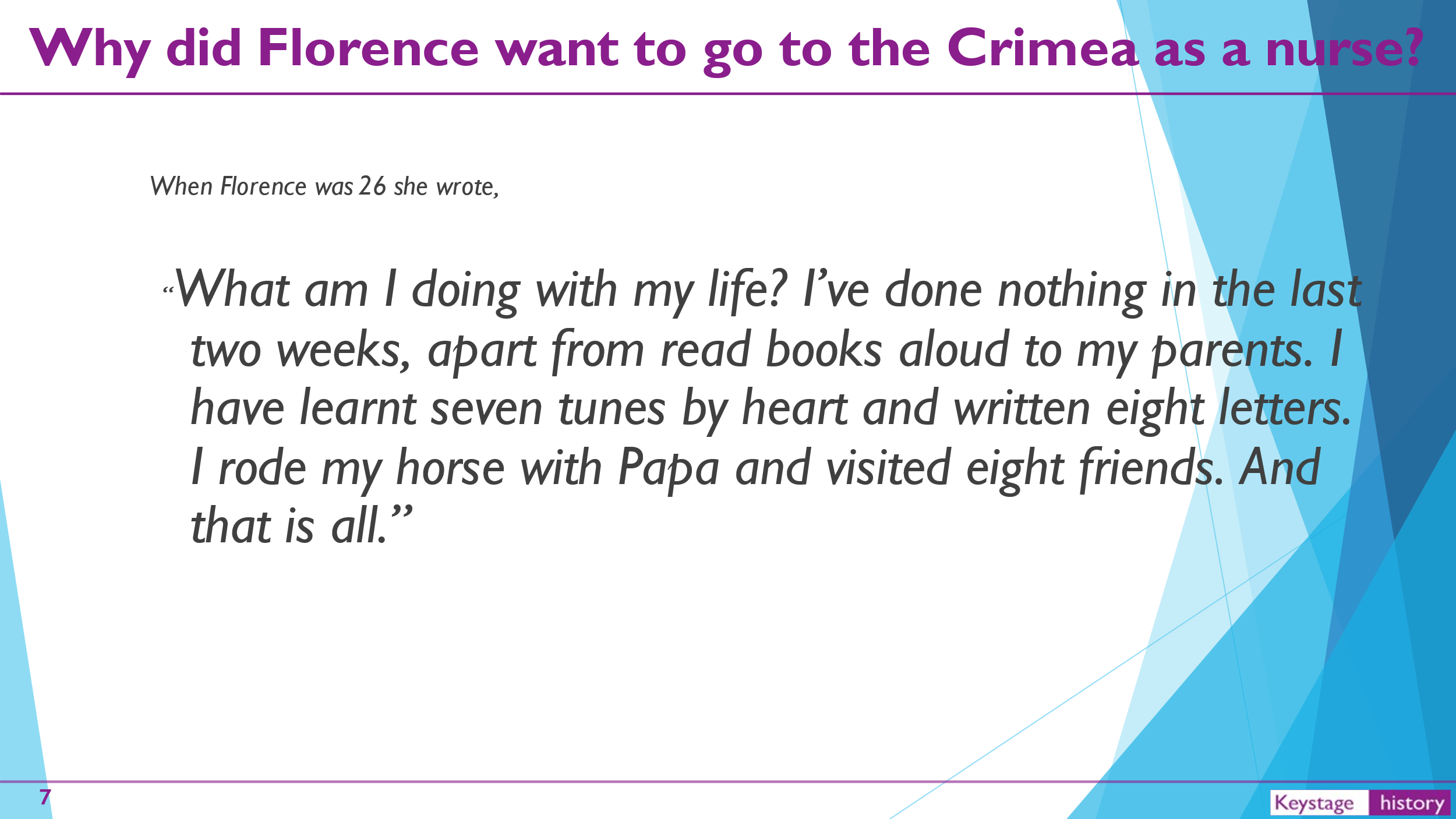 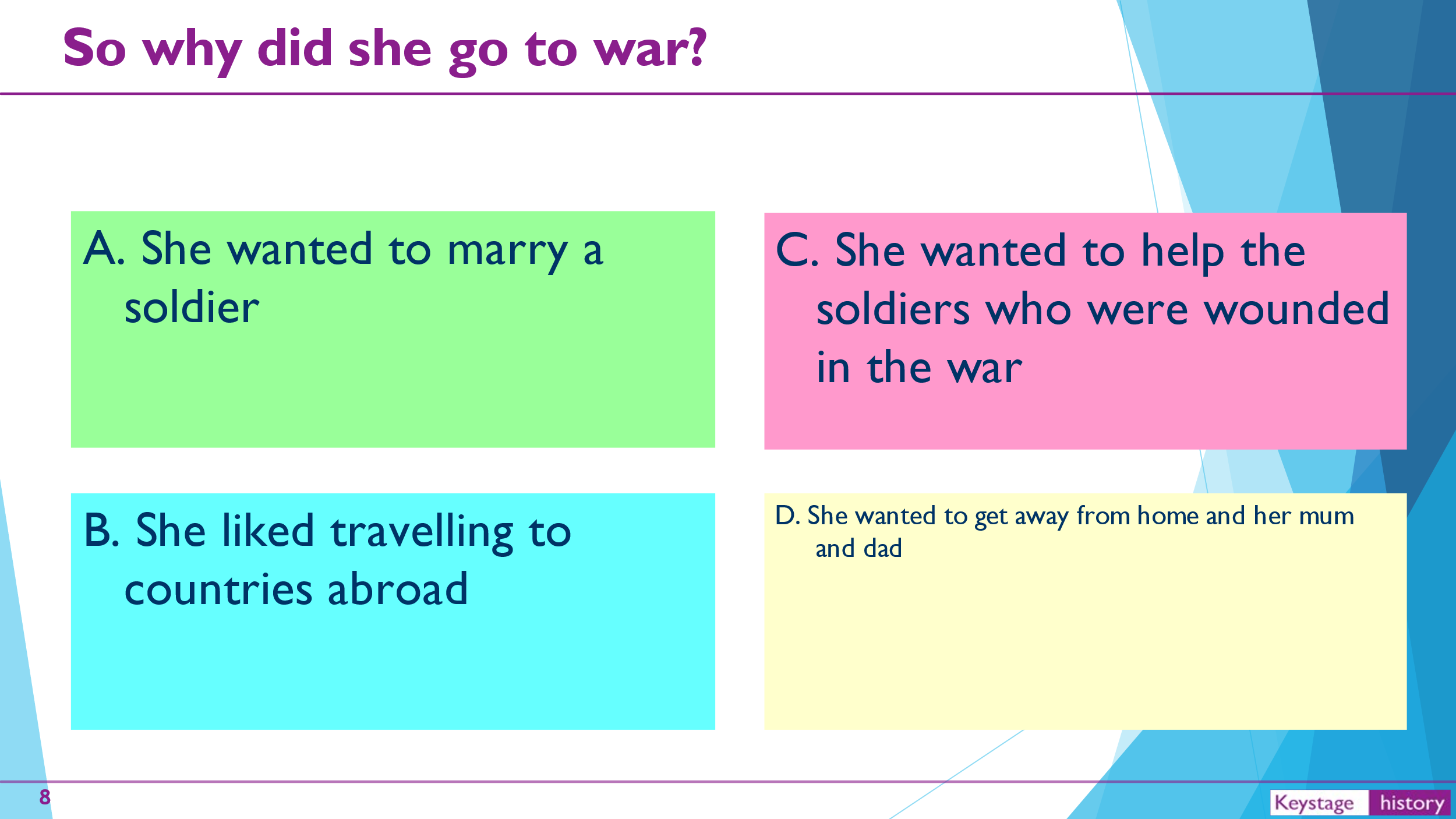 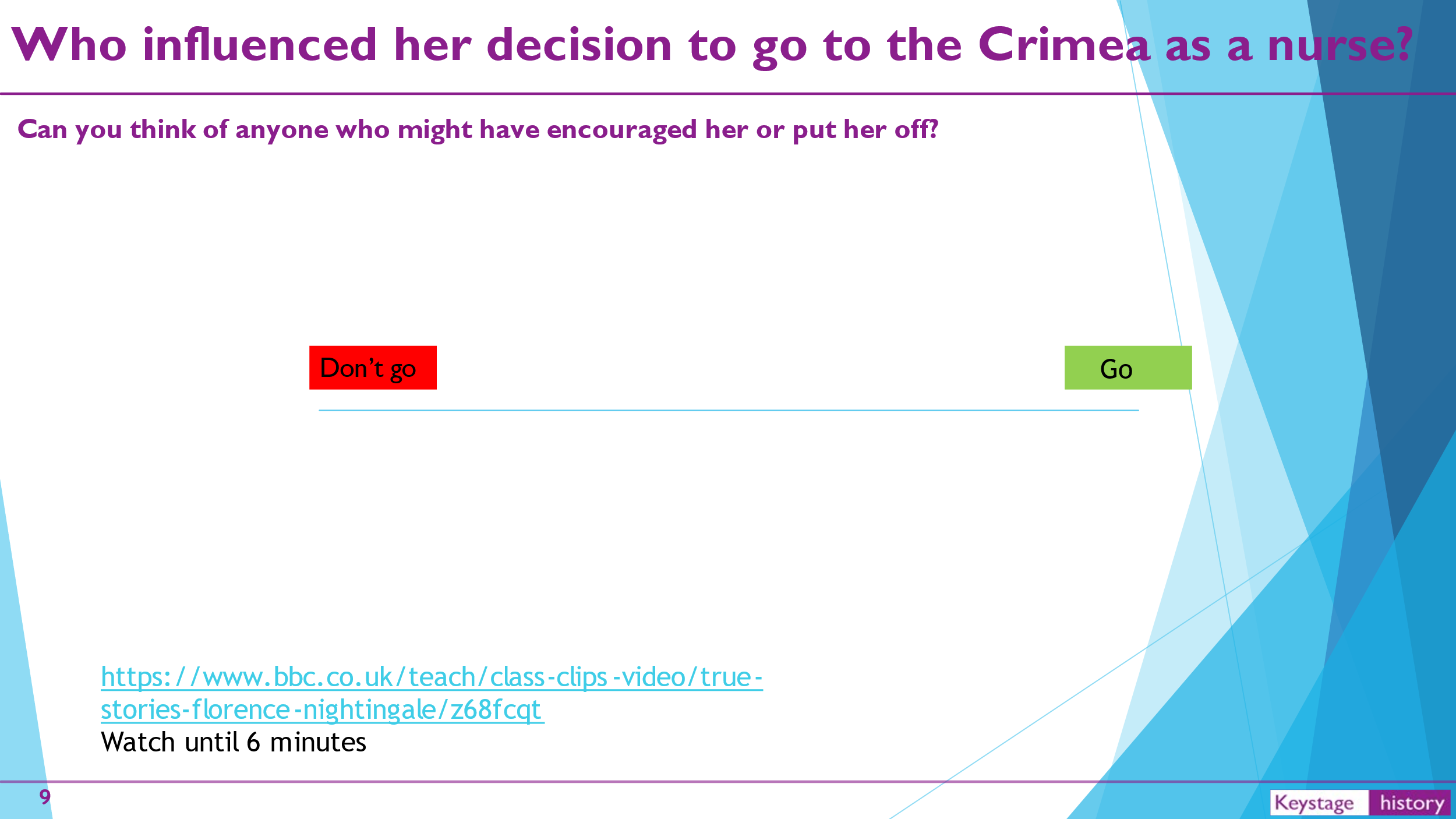 ThursdayMaths – Add equal groupshttps://vimeo.com/528970702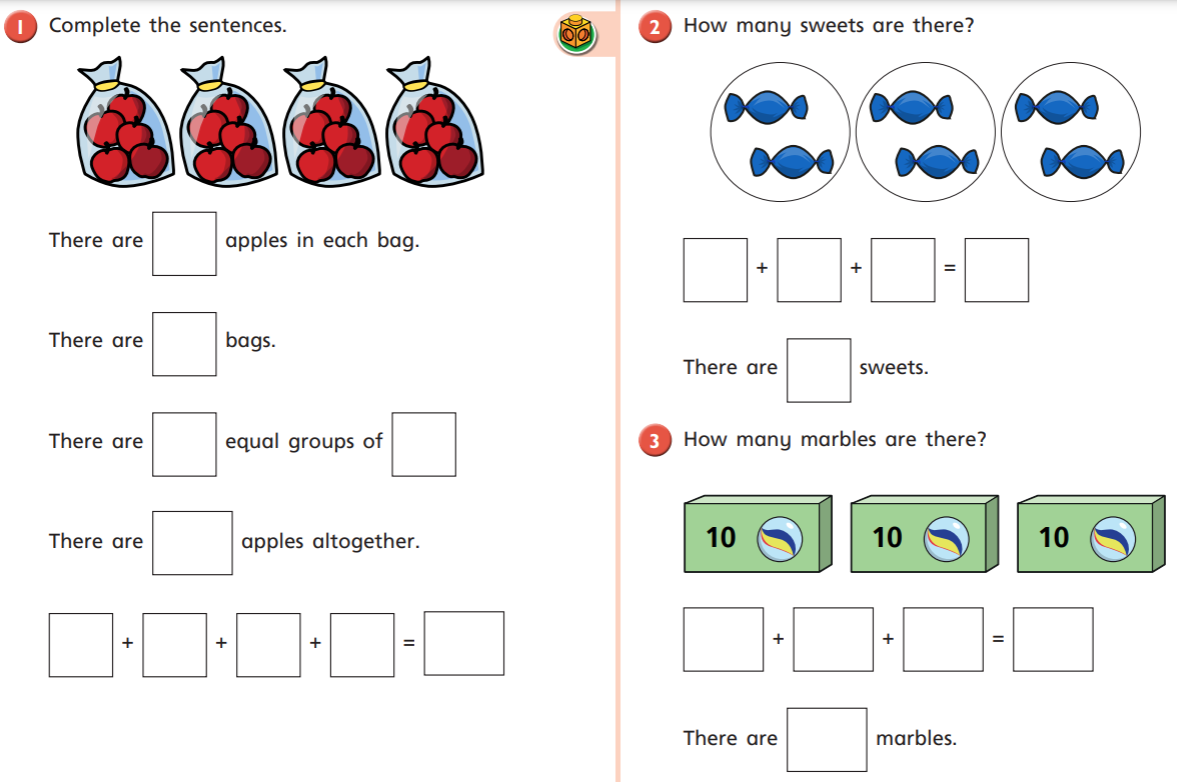 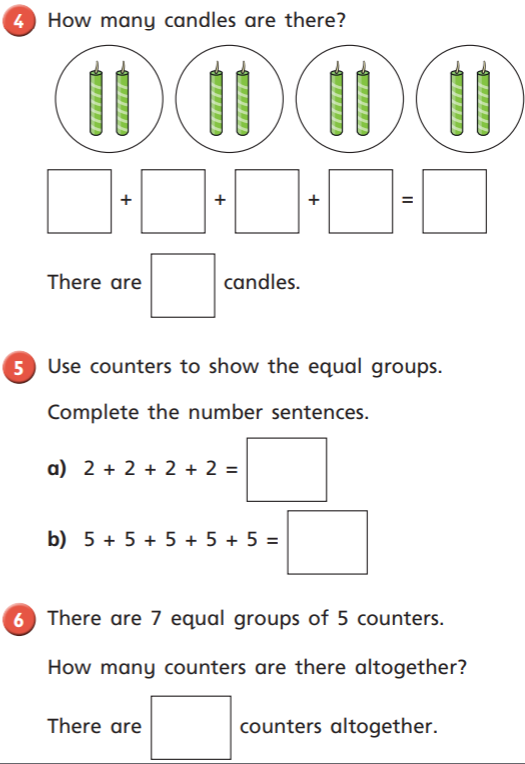 EnglishUse this recount of Florence Nightingale’s life to help you plan your own recount that you will write tomorrow. Don’t forget to include lots of interesting time conjunctions and adjectives.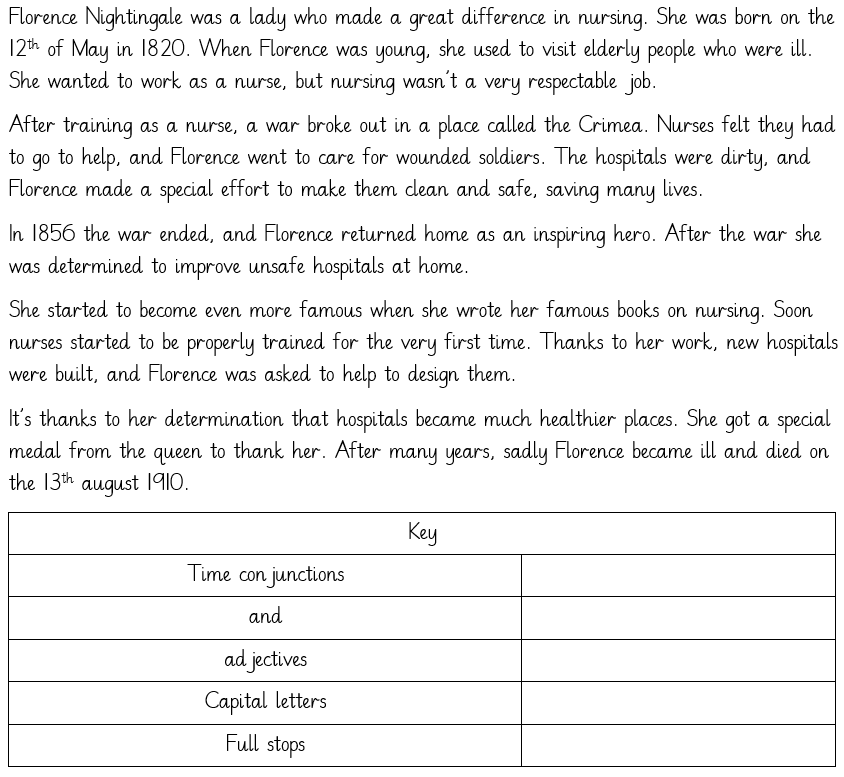 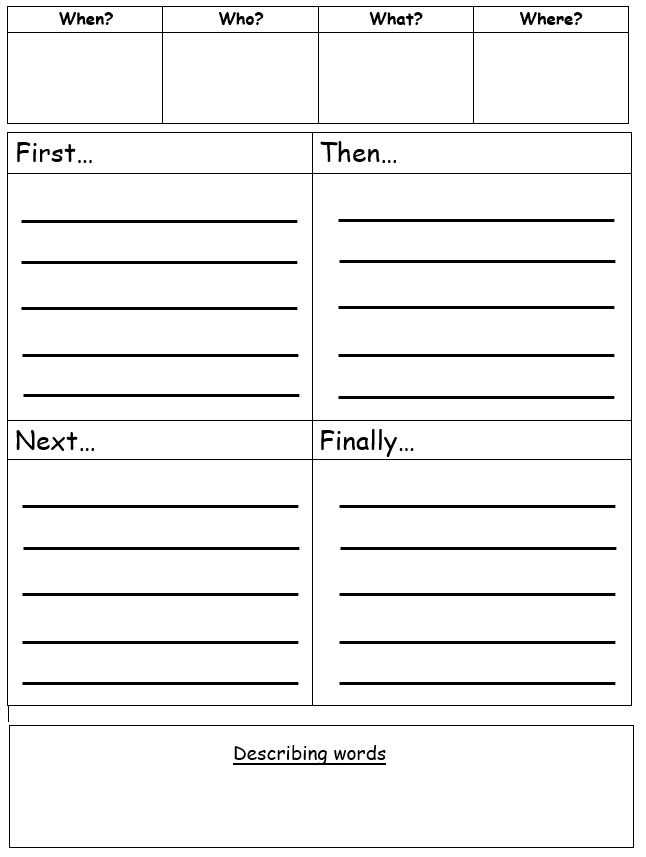 PSHE – Celebrating our differencesUse the shield template to come up with some reasons why it is good that everyone is different.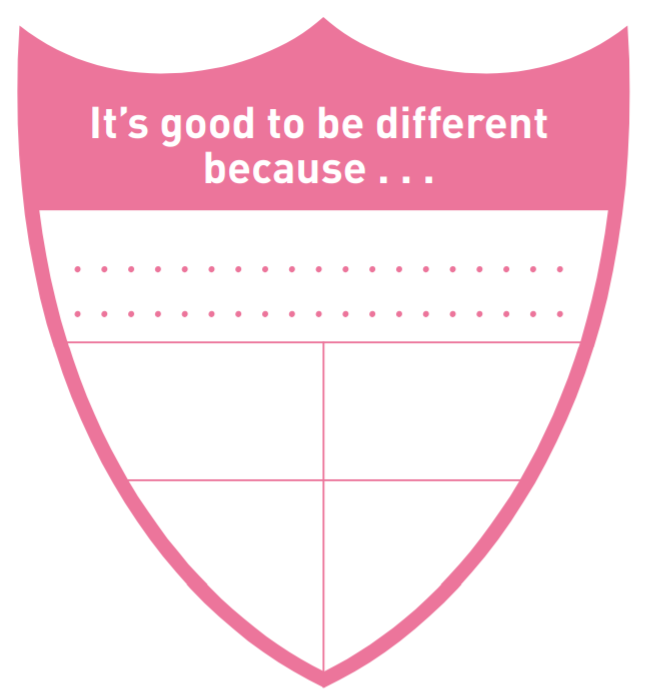 FridayMaths – Make arrayshttps://vimeo.com/528946476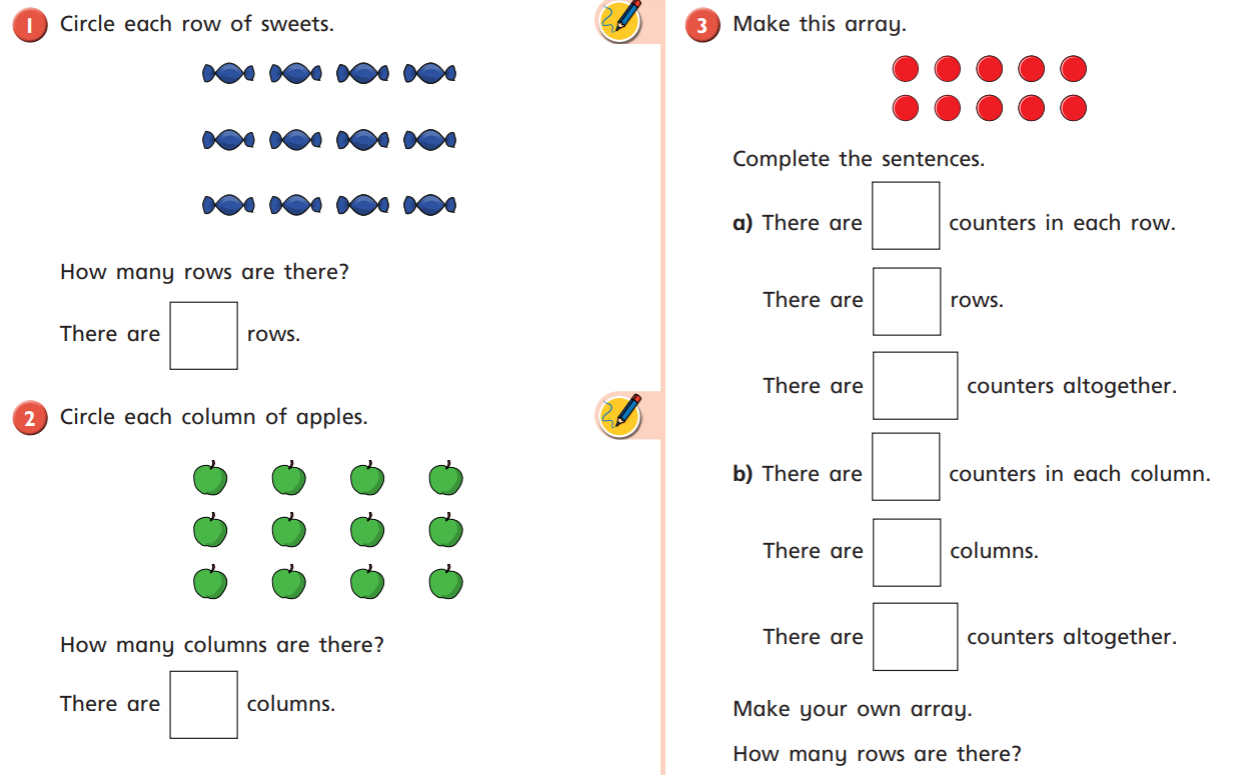 EnglishUse your recount plan from yesterday to write a recount of Florence Nightingale’s life. When you are finished, chose a sentence to improve by using a more powerful adjective and an interesting time conjunction.Science – Keeping healthyTalk about why it is important to keep our bodies healthy and how we can keep healthy. Complete this letter to an alien to inform them about what humans do to keep healthy on Earth.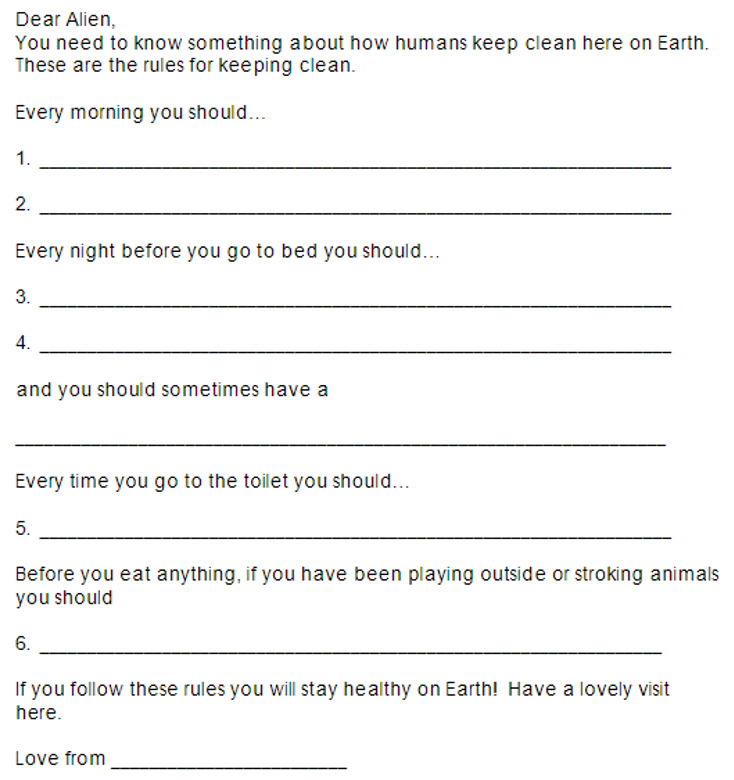 